Centennial Elementary SchoolSchool Improvement Plan School Vision: Centennial will be a proud and united Community that motivates our students to be caring citizens and life-long learners. School Mission: We learn. We care. We make a difference. We are a Community!School Beliefs: We are kind and caringWe believe in ourselvesWe are proudWe love learningWe will be the best we can be!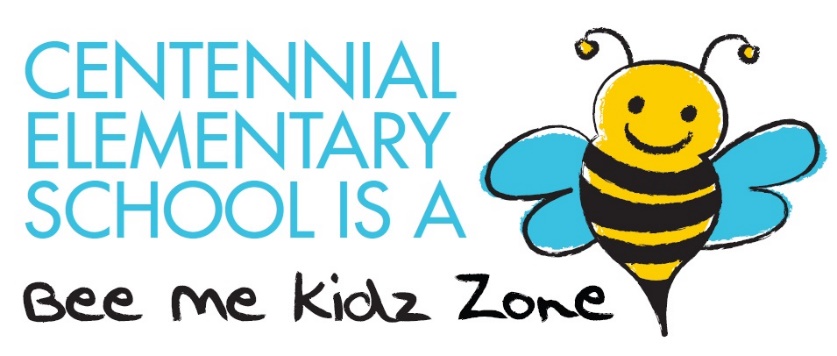 ContentsLiteracyBalanced LiteracyReadingWritingMathMath KnowledgeNumber SenseCulture and DiversityPositive Learning EnvironmentStudent MotivationAttendanceStudent BehaviourFamily EngagementStaff WellnessLiteracy Goal #1:  School-wide employment of a balanced literacy block:  By June 2019, 100% of classroom teachers will employ and routinely monitor a balanced approach to literacy.Goal #2: Reading:  By June 2020, 80% of students in grades K-5 will score three or above in Reading (independent) on the elementary report card in the second and third term. This goal will measure students on PLPs in accordance with their individual goals.Goal #3:  Writing:  By June 2020, 80% of students in grades K-2 will score three or above in writing on the elementary report card in the second and third term. This goal will measure students on PLPs in accordance with their individual goals.Goal #3:  Writing:  By June 2020, 60% of students in grades 3-5 will score three or above in writing on the elementary report card in the second and third term. This goal will measure students on PLPs in accordance with their individual goals.MathGoal #1 K-3:  By June 2020, 65% of students in grades K-3 will score appropriate or above on the 3rd round common assessment benchmarkGoal #2 4-5:  By June 2020, 60% of students in grades 4-5 will score 60% or above on the grade appropriate Number Sense Key Skills assessment. This goal will measure students on PLPs in accordance with their individual goals.Culture & DiversityGoal: At Centennial 100% of our school community will encourage and support the engagement, active involvement and inclusion of every student focusing specifically on multiculturalism and LGBTQ2S+.Positive Learning EnvironmentGoal #1 Student Motivation:  By June 2020, 90% of students completing the TTFM survey will report positive behaviorGoal # 2 Attendance:  By June 2020, 70% of students will arrive on time and attend school on a regular basisGoal #3 Student Behaviour: 100% of students will be directly taught our school wide and classroom expectations and will be reinforced accordingly with positive office referrals.   Goal #4 Family Engagement: 80% of families who complete the parent participation survey will report positive engagement.Goal #5 Staff WellnessCentennial TeamsCore LeadershipThe Core Leadership Team monitors and supports all other teams working towards the goals of the school improvement plan and concentrates all other effort to the positive learning environment domain.PBIS TeamThe PBIS Team monitors the PBIS Action Plan and supports progress towards the goals of the school improvement plan within the Positive Learning Environment sectionWellness Team The Wellness Team is a school improvement team that does not require Administration membership. The team supports the components of the positive learning environment domain that pertain to staff well-being.AssemblyThe Assembly Team coordinates and facilitates monthly school assemblies and is often called upon to assist with other assemblies. StrategiesTimelineLeadAny K-3 classroom teacher new to Centennial complete “Request for Support” to PDU Cluster to determine what support for balanced literacy is requiredAnnuallyTeacher & Literacy CoachAdministrator conferences with K-3 teachers to determine  each teacher’s path to sustainability as it pertains to their reflections of the BLNANovember & AprilLiteracy Coach, Teachers, and AdminK-5 Teachers identify an area of professional growth in relation to literacy through PLC meetings and the Professional Growth Goal process.OngoingK-5 Teachers & AdminRegular opportunities to revisit the components of Balanced Literacy through monthly discussions at PLC’sMonthlyK-5 PLC TeamsStrategiesTimelineLeadK-5 teachers collect information (reading levels/comprehension/sight words, etc.) for school wide benchmark collections. November MarchJuneK-5 Teachers & AdministrationK-5 PLC teams will work together to identify students working below, approaching, meeting and exceeding expectations and target instruction for small groups within the classroom.WeeklyK-5 Teachers & AdministrationLiteracy competency will be recognized and celebrated during monthly assemblies MonthlyAssembly Team & TeachersTeacher will enhance student motivation by implementing periodic reading incentives and celebrations.  Examples: Author celebrationPublications to share with classes/learning buddiesSchool wide race to reading 100 books in each class (February 2018). Once every class in the school achieves the goal each student will receive a rewardNovember 30February 28April 30Literacy Team & TeachersAs a school we will promote literacy at home and Celebrate National Family Literacy DayEach student will have turn taking home a literacy game to enjoy with their family. The game will promote oral language, reading and writing.January 27th 2018Literacy Team & TeachersStrategiesTimelineLeadIn collaboration with teachers, the Core Leadership Team will develop a plan to ensure all writing genres are appropriately introduced and taught. Each month there will be a writing genre that is focused on for discussion at Grade Level PLC meetings  Monthly Core Leadership & TeachersK-5 teachers will administer a writing Benchmark to determine student present level of performance for all 6 traits of writing. Subsequently teachers will provide targeted instruction and strategies to personalize learning.November MarchJuneLiteracy Coach & TeachersTeachers will ensure all Traits are included in mini lessons and use I can statements to ensure students are aware of personal learning targets. OngoingTeachers & AdminCore Leadership Team will develop a yearly plan for writing celebrations for individual classrooms, monthly assemblies and community events AnnuallyCore Leadership TeamGrade level teams  will develop a writing continuum illustrating exemplars for appropriate products to display in the schoolSpring 2019Teachers and AdminStrategiesTimelineLeadIn collaboration with teachers, the Core Leadership Team will develop a plan to ensure all writing genres are appropriately introduced and taught. Each month there will be a writing genre that is focused on for discussion at Grade Level PLC meetings  Monthly Core Leadership & TeachersK-5 teachers will administer a writing Benchmark to determine student present level of performance for all 6 traits of writing. Subsequently teachers will provide targeted instruction and strategies to personalize learning.November MarchJuneLiteracy Coach & TeachersTeachers will ensure all Traits are included in mini lessons and use I can statements to ensure students are aware of personal learning targets. OngoingTeachers & AdminCore Leadership Team will develop a yearly plan for writing celebrations for individual classrooms, monthly assemblies and community events AnnuallyCore Leadership TeamGrade level teams  will develop a writing continuum illustrating exemplars for appropriate and strong products to display in the schoolSpring 2019Teachers and AdminStrategiesTimelineLeadMath Coach and Admin will support K-3 teachers in developing a path to sustaining on the learning cycle as it pertains to PDCA (Plan Do Check Act) Formative Assessment.November and March AnnuallyTeachers, Math Coach and AdministrationK-3 PLC have access to the Math Coach who can support individuals and teams in examining bench mark data to form specific and targeted instructional groupings (those below, approaching, meeting and exceeding expectations).November and MarchTeachers, Math Coach and AdministrationK-3 PLC’s and individuals can access Math Coach support for any identified need in the PDCA cycle and PDU initiatives. OngoingTeachers, Math Coach  and AdministrationAdminister the common assessment benchmarkOctober, February and May annuallyTeachers & Math CoachStrategiesTimelineLeadTeachers will administer the Key Skills Assessment to their classes in order to collect data of number sense prior knowledge. Teachers will use the Key Skills grading rubric to mark the assessment, and use the spreadsheet provided to input their data. This spreadsheet will be used to review progress and plan for targeted instructional groupingsOctober, February and May annually4-5 PLC TeamTeachers will regularly use formative assessment data to plan for targeted instructional groupingsOngoingTeachersStrategiesTimelineLeadIndicators of SuccessMulticultural Family/Community EventAnnuallyGuidance & Culture/ Diversity CommitteeRSVP’s to the event & Staff participation at the eventSchool Culture Club in collaboration with the YMCA for students Grade 3-5Mondays weekly 2019 onwardGuidance & Culture/Diversity CommitteeWeekly program operationalNumber of participants involvedSchool Culture Club in collaboration with the YMCA for students Grade K-2September 2020Guidance & Culture/Diversity CommitteeWeekly program operationalNumber of participants involvedSegment to promote Culture and Diversity LGBTQ2S+ on Live at the HiveMonthly in September 2020AdministrationYou tube Channel “Centennial School Live at the Hive”Entry/Lobby improvements (flags/signage) to create a more welcoming environment through artistry and language.Flags representative of each of the countries of our students and/or their families as well the LGBTQ flag Banner with “Hello” written in both official languages of New Brunswick as well as each of the languages spoken by our students and/or their familiesBanner with “Welcome” written in both official languages of New Brunswick as well as each of the languages spoken by our students and/or their familiesPride Art PiecePride painted walkway or stairs to enter buildingSeptember 2020Administration, Guidance & Culture/Diversity CommitteeParent Engagement SurveyOur School Survey results- sense of belongingStaff ranking of Provincial School Improvement Framework Indicator 7 during annual SIP dayRecognizing and celebrating various cultural celebrationsAnnouncementsSchool calendarSeptember 2020AdministrationMonthly calendar posted on the website and sent home to all families Use of the Newcomer welcome team when receiving newcomer students and familiesOngoing Administration Diversity book bins for classroom use and regular in-class lessonsSeptember 2020Administration, Guidance & Core LeadershipSign in and sign out of resources LGBTQ2S+ Professional Learning for Staff who have not participatedAugust 2020Administration, Core Leadership & Respect and Diversity LeadsPL CompletedCultural Competency Training/ Professional Learning for staff who have not participated2020-2021Administration, Core Leadership, EAL Coaches and Newcomer and International CoordinatorPL CompletedCulture and Diversity School Based Committee regularly scheduled for meetings (bi monthly)2020-2021Guidance and Culture/Diversity CommitteeMeeting MinutesScheduled in our calendar dates for the yearStrategiesTimelineLeadAssembly team will develop and implement an inventory of school-wide events that recognize student leadership and academic performanceSeptember 15Assembly TeamEach classroom will host a learning celebration that includes the family communityDecemberAprilTeachersClassroom teachers will continuously reinforce the strategies presented in the PATHS training (recognizing emotions and problem solving)OngoingTeachersPGP GoalsPBIS SchoolPOI revisionsLearning CommonsStrategiesTimelineLeadAssembly Team will collect and celebrate student attendance at monthly assembliesMonthlyAssembly TeamAssembly Team will develop an incentive program for students maintaining perfect attendanceMonthlyAssembly TeamAnnual Field Trip for students who achieve perfect attendanceAnnuallyCommunity School CoordinatorChronic absenteeism will result in case conferences at the school As neededAdmin, Resource, Homeroom teacherPerfect Attendance celebrated at the annual Awards CeremonyAnnuallyAdministrationStrategiesTimelineLeadPBIS 5 Week LaunchTraining in all environmentsWeekly Assemblies (K-2 & 3-5)WITS Kick OffSeptember/October AnnuallyAll StaffCo-construction of classroom expectationsSeptember/October AnnuallyHomeroom ClassroomsPositive Office Referrals for following expectationsDaily photoName on announcementsPostcard for home communicationTangible swag for incremental milestones (1,3,5,10,15 & 20)Top Earner incentive (monthly)Staff Champion and Incentive (monthly)OngoingAll StaffOMPUA (observable, measureable, positively stated, understandable, always applicable)  Professional Learning for co-construction of classroom expectationsAugust 2020Stu Kearney PBIS Team will meet bi-monthlyOngoingAdminIncident management data shared monthlyMonthlyAdminFlow chart of actions and supports for student behaviour processes & procedures developed and shared2020PBIS TeamMid-year review of expectations for all studentsFebruary annuallyGuidance Ongoing staff professional learning on restorative practicesOngoingAdminStrategiesTimelineLeadSend a monthly calendar with important events to parentsEach monthAdministrationInvitations to parent-teacher/student led will be extended by the Principal November and March annually AdministrationTeachers will book appointment times for either student led or parent teacherNovember and March annuallyTeachersBook fair will align with the Fall & Spring parent teacher/student led November and March annuallyStaffAn incentive for parental attendance will be offeredNovember and March annuallyCommunity SchoolAnnual Open House eventAugust annuallyStaffExtend invitations to monthly celebrations (assemblies)September 2019PBIS TeamPositive Office Referrals and notesFebruary 2019StaffCelebrate achievement with an annual curriculum eveningSpring annuallyStaffAnnual parent participation surveySpring annuallyStaffStrategiesTimelineLeadThe Wellness Coordinator and team will plan a minimum of one staff event per month such as a social gathering or eventMonthlyWellness Coordinator and Wellness TeamAnnually an esthetic building improvement will be determined and completed and the school will establish a school beautification committee2018 King’s Church Love Week Painting (hallways, inspirational quotes and murals)2018 NBCC Staff room refresh2018 NB Art piece acquired- Canada 150 Art Grant2019- School Gymnasium2019 (wish list) Staffroom counters, blinds in the staffroom, blinds in classrooms, school art project during annual curriculum eveningAnnuallyCore Leadership Team and School Beautification CommitteeHealth & Safety Committee will monitor the number of violent incidents reported by educational assistants and ensure programming/support is timelyMonthlyJoint Health and Safety Committee, and AdministrationStaff will receive a refresher course on NVCI annually. New staff will be provided an opportunity to receive trainingAnnuallyAdministrationPBIS monthly staff incentivesMonthlyPBIS TeamStaff celebrate with card and acknowledgement at month staff meetingsMonthlyAdministrationPrizes at Professional learning daysAnnuallyAdministration and Core Leadership TeamWater service provided onsiteAnnuallyAdministration